Узнать размер или остаток средств материнского капитала владельцы сертификата могут в личном кабинете на сайте ПФРВладельцы сертификата на материнский (семейный) капитал (МСК) могут узнать его размер и остаток средств в «Личном кабинете гражданина» на сайте Пенсионного фонда es.pfrf.ru, используя логин и пароль от Портала Госуслуг.

Документ «Выписка из Федерального регистра лиц, имеющих право на дополнительные меры государственной поддержки, о выдаче государственного сертификата на материнский (семейный) капитал» формируются в формате PDF.

Для того чтобы получить выписку, необходимо зайти в:
"Личный кабинет гражданина" на сайте ПФР
раздел "Сервисы"
раздел "Материнский (семейный) капитал"
выписка из Федерального регистра лиц, имеющих право на дополнительные меры государственной поддержки, о выдаче государственного сертификата на материнский (семейный) капитал» (на изображении внизу поста)

Напомним, размер материнского (семейного) капитала в 2021 году увеличится и составит 483 881, 83 руб.

Для семей, в которых первый ребенок родился в 2020 году и дал право на материнский капитал, при рождении или усыновлении второго ребенка в 2021 году размер материнского капитала увеличится на 155 550 руб.

Размер материнского (семейного) капитала для лиц, у которых право на дополнительные меры государственной поддержки семей, имеющих детей, возникло в связи с рождением (усыновлением) второго или третьего и последующих детей начиная с 1 января 2020 года, если ранее такое право у них не возникало, составит в 2021 году 639 431,83 рубля.
Размер остатка средств материнского капитала будет увеличен на уровень инфляции, на 3,7 %.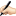 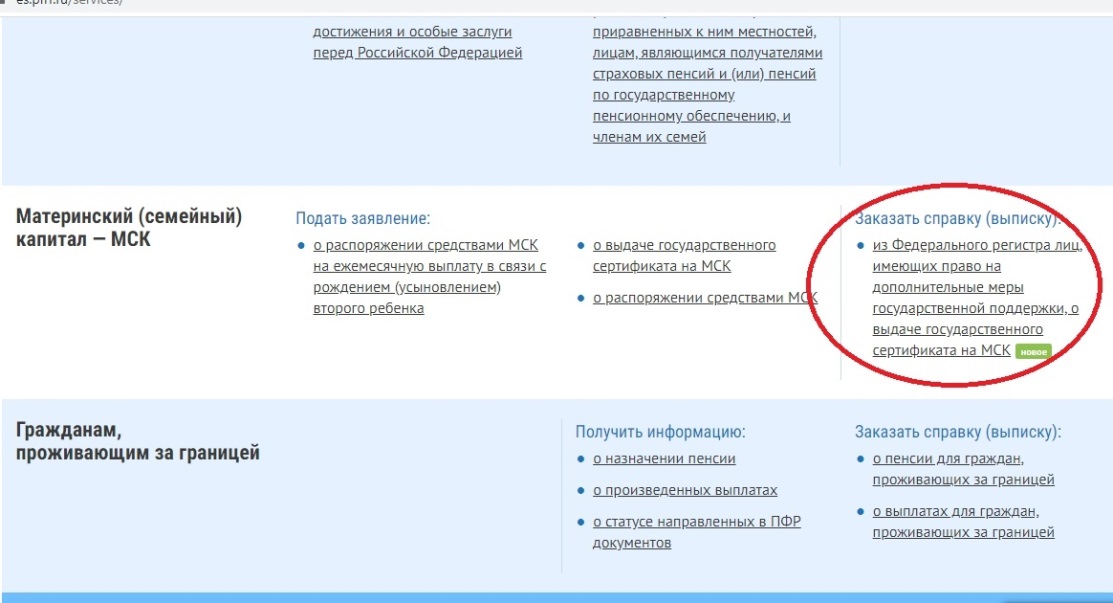 